Publicado en Málaga el 23/04/2019 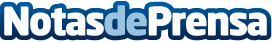 Qué saber de la micropigmentación con EDM capilarLos hábitos de vida, como el estrés, la mala alimentación, etc. han aumentado la incidencia del sufrimiento de la alopecia tanto en hombres como mujeres, desencadenando un problema no tan sólo médico sino también estético en este mundo en el que la marca del negocio o la vida es la imagen que se reflejaDatos de contacto:ALVARO GORDO951650484Nota de prensa publicada en: https://www.notasdeprensa.es/que-saber-de-la-micropigmentacion-con-edm Categorias: Medicina alternativa http://www.notasdeprensa.es